FUNCIONAMENT GENERAL DE LES ACTIVITATS EXTRAESCOLARS CURS 2018-2019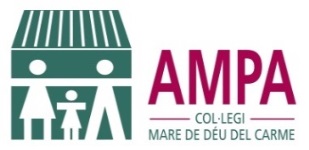 El Prat de Llobregat, 6 de Juny de 2018Benvolgudes famílies,Per tal de poder posar en marxa les activitats del proper curs 2018-2019, us avancem l'oferta de EXTRAESCOLARS que l'AMPA té la intenció d'organitzar amb la vostra participació.És per això que us demanem que retorneu la butlleta de INSCRIPCIÓ totalment complimentada a qualsevol porteria del col·legi (C1 ó C2) abans del 22 de juny de 2018.A tenir en compte:Les activitats extraescolars només estan adreçades a les famílies que pertanyen a l’AMPA. Hi ha un mínim de places a cobrir en cada activitat. Cas de no arribar al mínim establert, no es podrà dur a terme.Així mateix, també hi ha un màxim de places; per tant per totes les activitats és molt important que es lliuri la inscripció al juny per garantir la reserva de places. Les inscripcions que es presentin al setembre seran ateses depenent de les places vacants que quedin a cada grup.Tant els dies com l’horari, es poden modificar en funció de les inscripcions rebudes i de les necessitats d’organització.Per informar-vos de cada activitat detalladament, se us convocarà a una reunió a l'inici del pròxim curs escolar.La data definitiva de la reunió, s'anunciarà mitjançant la nostra web i cartells col·locats a les portes de tots dos centres i de l'AMPA.Per a qualsevol dubte o aclariment, podeu posar-vos en contacte amb l’AMPA a l’adreça de correu electrònic ampacolecarme@yahoo.es o bé al telèfon 606588723El full d’inscripció amb l’oferta d’activitats, us la podreu descarregar de la web de l’AMPA www.ampacolecarme.org. Cas que alguna persona no pugui descarregar aquesta informació, pot demanar una còpia a les porteries del C1(Carrer Dr. Robert) i C2(Carrer Narcís Monturiol, 53). Esperem que aquestes activitats siguin del vostre interès. Bon estiu!La junta de l’AMPACol·legi Mare de Déu del CarmeFUNCIONAMENT GENERAL DE LES ACTIVITATS EXTRAESCOLARS CURS 2018-2019El Prat de Llobregat, 6 de Juny de 2018Benvolgudes famílies,Per tal de poder posar en marxa les activitats del proper curs 2018-2019, us avancem l'oferta de EXTRAESCOLARS que l'AMPA té la intenció d'organitzar amb la vostra participació.És per això que us demanem que retorneu la butlleta de INSCRIPCIÓ totalment complimentada a qualsevol porteria del col·legi (C1 ó C2) abans del 22 de juny de 2018.A tenir en compte:Les activitats extraescolars només estan adreçades a les famílies que pertanyen a l’AMPA. Hi ha un mínim de places a cobrir en cada activitat. Cas de no arribar al mínim establert, no es podrà dur a terme.Així mateix, també hi ha un màxim de places; per tant per totes les activitats és molt important que es lliuri la inscripció al juny per garantir la reserva de places. Les inscripcions que es presentin al setembre seran ateses depenent de les places vacants que quedin a cada grup.Tant els dies com l’horari, es poden modificar en funció de les inscripcions rebudes i de les necessitats d’organització.Per informar-vos de cada activitat detalladament, se us convocarà a una reunió a l'inici del pròxim curs escolar.La data definitiva de la reunió, s'anunciarà mitjançant la nostra web i cartells col·locats a les portes de tots dos centres i de l'AMPA.Per a qualsevol dubte o aclariment, podeu posar-vos en contacte amb l’AMPA a l’adreça de correu electrònic ampacolecarme@yahoo.es o bé al telèfon 606588723El full d’inscripció amb l’oferta d’activitats, us la podreu descarregar de la web de l’AMPA www.ampacolecarme.org. Cas que alguna persona no pugui descarregar aquesta informació, pot demanar una còpia a les porteries del C1(Carrer Dr. Robert) i C2(Carrer Narcís Monturiol, 53). Esperem que aquestes activitats siguin del vostre interès. Bon estiu!La junta de l’AMPACol·legi Mare de Déu del CarmeFUNCIONAMENT GENERAL DE LES ACTIVITATS EXTRAESCOLARS CURS 2018-2019El Prat de Llobregat, 6 de Juny de 2018Benvolgudes famílies,Per tal de poder posar en marxa les activitats del proper curs 2018-2019, us avancem l'oferta de EXTRAESCOLARS que l'AMPA té la intenció d'organitzar amb la vostra participació.És per això que us demanem que retorneu la butlleta de INSCRIPCIÓ totalment complimentada a qualsevol porteria del col·legi (C1 ó C2) abans del 22 de juny de 2018.A tenir en compte:Les activitats extraescolars només estan adreçades a les famílies que pertanyen a l’AMPA. Hi ha un mínim de places a cobrir en cada activitat. Cas de no arribar al mínim establert, no es podrà dur a terme.Així mateix, també hi ha un màxim de places; per tant per totes les activitats és molt important que es lliuri la inscripció al juny per garantir la reserva de places. Les inscripcions que es presentin al setembre seran ateses depenent de les places vacants que quedin a cada grup.Tant els dies com l’horari, es poden modificar en funció de les inscripcions rebudes i de les necessitats d’organització.Per informar-vos de cada activitat detalladament, se us convocarà a una reunió a l'inici del pròxim curs escolar.La data definitiva de la reunió, s'anunciarà mitjançant la nostra web i cartells col·locats a les portes de tots dos centres i de l'AMPA.Per a qualsevol dubte o aclariment, podeu posar-vos en contacte amb l’AMPA a l’adreça de correu electrònic ampacolecarme@yahoo.es o bé al telèfon 606588723El full d’inscripció amb l’oferta d’activitats, us la podreu descarregar de la web de l’AMPA www.ampacolecarme.org. Cas que alguna persona no pugui descarregar aquesta informació, pot demanar una còpia a les porteries del C1(Carrer Dr. Robert) i C2(Carrer Narcís Monturiol, 53). Esperem que aquestes activitats siguin del vostre interès. Bon estiu!La junta de l’AMPACol·legi Mare de Déu del CarmeFUNCIONAMENT GENERAL DE LES ACTIVITATS EXTRAESCOLARS CURS 2018-2019El Prat de Llobregat, 6 de Juny de 2018Benvolgudes famílies,Per tal de poder posar en marxa les activitats del proper curs 2018-2019, us avancem l'oferta de EXTRAESCOLARS que l'AMPA té la intenció d'organitzar amb la vostra participació.És per això que us demanem que retorneu la butlleta de INSCRIPCIÓ totalment complimentada a qualsevol porteria del col·legi (C1 ó C2) abans del 22 de juny de 2018.A tenir en compte:Les activitats extraescolars només estan adreçades a les famílies que pertanyen a l’AMPA. Hi ha un mínim de places a cobrir en cada activitat. Cas de no arribar al mínim establert, no es podrà dur a terme.Així mateix, també hi ha un màxim de places; per tant per totes les activitats és molt important que es lliuri la inscripció al juny per garantir la reserva de places. Les inscripcions que es presentin al setembre seran ateses depenent de les places vacants que quedin a cada grup.Tant els dies com l’horari, es poden modificar en funció de les inscripcions rebudes i de les necessitats d’organització.Per informar-vos de cada activitat detalladament, se us convocarà a una reunió a l'inici del pròxim curs escolar.La data definitiva de la reunió, s'anunciarà mitjançant la nostra web i cartells col·locats a les portes de tots dos centres i de l'AMPA.Per a qualsevol dubte o aclariment, podeu posar-vos en contacte amb l’AMPA a l’adreça de correu electrònic ampacolecarme@yahoo.es o bé al telèfon 606588723El full d’inscripció amb l’oferta d’activitats, us la podreu descarregar de la web de l’AMPA www.ampacolecarme.org. Cas que alguna persona no pugui descarregar aquesta informació, pot demanar una còpia a les porteries del C1(Carrer Dr. Robert) i C2(Carrer Narcís Monturiol, 53). Esperem que aquestes activitats siguin del vostre interès. Bon estiu!La junta de l’AMPACol·legi Mare de Déu del CarmeFUNCIONAMENT GENERAL DE LES ACTIVITATS EXTRAESCOLARS CURS 2018-2019El Prat de Llobregat, 6 de Juny de 2018Benvolgudes famílies,Per tal de poder posar en marxa les activitats del proper curs 2018-2019, us avancem l'oferta de EXTRAESCOLARS que l'AMPA té la intenció d'organitzar amb la vostra participació.És per això que us demanem que retorneu la butlleta de INSCRIPCIÓ totalment complimentada a qualsevol porteria del col·legi (C1 ó C2) abans del 22 de juny de 2018.A tenir en compte:Les activitats extraescolars només estan adreçades a les famílies que pertanyen a l’AMPA. Hi ha un mínim de places a cobrir en cada activitat. Cas de no arribar al mínim establert, no es podrà dur a terme.Així mateix, també hi ha un màxim de places; per tant per totes les activitats és molt important que es lliuri la inscripció al juny per garantir la reserva de places. Les inscripcions que es presentin al setembre seran ateses depenent de les places vacants que quedin a cada grup.Tant els dies com l’horari, es poden modificar en funció de les inscripcions rebudes i de les necessitats d’organització.Per informar-vos de cada activitat detalladament, se us convocarà a una reunió a l'inici del pròxim curs escolar.La data definitiva de la reunió, s'anunciarà mitjançant la nostra web i cartells col·locats a les portes de tots dos centres i de l'AMPA.Per a qualsevol dubte o aclariment, podeu posar-vos en contacte amb l’AMPA a l’adreça de correu electrònic ampacolecarme@yahoo.es o bé al telèfon 606588723El full d’inscripció amb l’oferta d’activitats, us la podreu descarregar de la web de l’AMPA www.ampacolecarme.org. Cas que alguna persona no pugui descarregar aquesta informació, pot demanar una còpia a les porteries del C1(Carrer Dr. Robert) i C2(Carrer Narcís Monturiol, 53). Esperem que aquestes activitats siguin del vostre interès. Bon estiu!La junta de l’AMPACol·legi Mare de Déu del CarmeFUNCIONAMENT GENERAL DE LES ACTIVITATS EXTRAESCOLARS CURS 2018-2019El Prat de Llobregat, 6 de Juny de 2018Benvolgudes famílies,Per tal de poder posar en marxa les activitats del proper curs 2018-2019, us avancem l'oferta de EXTRAESCOLARS que l'AMPA té la intenció d'organitzar amb la vostra participació.És per això que us demanem que retorneu la butlleta de INSCRIPCIÓ totalment complimentada a qualsevol porteria del col·legi (C1 ó C2) abans del 22 de juny de 2018.A tenir en compte:Les activitats extraescolars només estan adreçades a les famílies que pertanyen a l’AMPA. Hi ha un mínim de places a cobrir en cada activitat. Cas de no arribar al mínim establert, no es podrà dur a terme.Així mateix, també hi ha un màxim de places; per tant per totes les activitats és molt important que es lliuri la inscripció al juny per garantir la reserva de places. Les inscripcions que es presentin al setembre seran ateses depenent de les places vacants que quedin a cada grup.Tant els dies com l’horari, es poden modificar en funció de les inscripcions rebudes i de les necessitats d’organització.Per informar-vos de cada activitat detalladament, se us convocarà a una reunió a l'inici del pròxim curs escolar.La data definitiva de la reunió, s'anunciarà mitjançant la nostra web i cartells col·locats a les portes de tots dos centres i de l'AMPA.Per a qualsevol dubte o aclariment, podeu posar-vos en contacte amb l’AMPA a l’adreça de correu electrònic ampacolecarme@yahoo.es o bé al telèfon 606588723El full d’inscripció amb l’oferta d’activitats, us la podreu descarregar de la web de l’AMPA www.ampacolecarme.org. Cas que alguna persona no pugui descarregar aquesta informació, pot demanar una còpia a les porteries del C1(Carrer Dr. Robert) i C2(Carrer Narcís Monturiol, 53). Esperem que aquestes activitats siguin del vostre interès. Bon estiu!La junta de l’AMPACol·legi Mare de Déu del Carme